                        Конспект фронтального логопедического занятия «Зима. Зимние забавы» для учащихся 1 классаЦель: Обобщение и уточнение знаний учащихся о зиме и зимних забавах.Задачи:Пополнение и обогащение активного словаря;Развитие лексико-грамматического строя речи, формирование навыка словообразования и словоизменения;Развитие связной речи, через составление предложений;Закрепление навыка слогового анализа слов;Развитие аналитико-синтетической деятельности, памяти; Развитие интереса к логопедическим занятиям, инициативы, развитие способности к самооценке. Развитие умения слушать и выполнять инструкцию.Оборудование: доска, проектор, экран, предметные и разрезные картинки, дыхательные тренажеры, камешки марблс, Ход занятияОрганизационный момент.Логопед: Выберите смайлик, соответствующий вашему настроению. В конце занятия мы сравним смайлики настроений, изменились они или нет.Сообщение темы занятия.Логопед: Ребята, отгадайте загадку.Снег пушистый стелется, Улица бела,И метёт метелицаК нам пришла (Зима)Логопед: Вы догадались, какая тема нашего занятия? (Зима)Логопед: Правильно, сегодня мы повторим все, что знаем о зиме и о зимних забавах.Основная часть Логопед: А какая зима? Ответьте на вопросы. Летом жарко, а зимой … (холодно).Осенью дождь, а зимой… (снег).Весной ветер тёплый, а зимой …(холодный).Летом светлее, а зимой … (темнее).Осенью листопад, а зимой … (снегопад).                 Логопед: А какую одежду необходимо надеть, чтобы выйти на       улицу?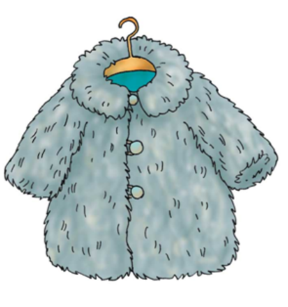 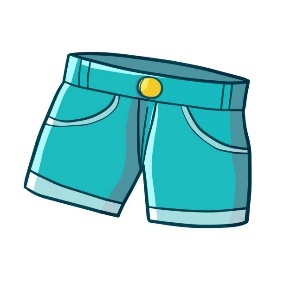 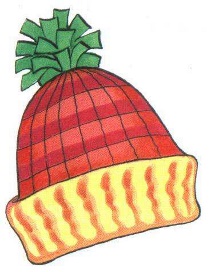 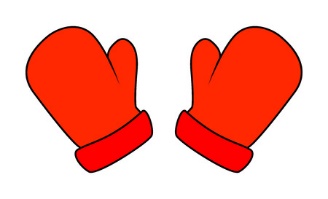 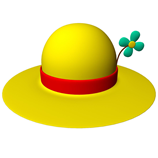 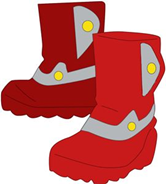 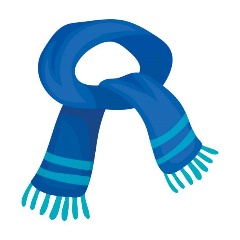 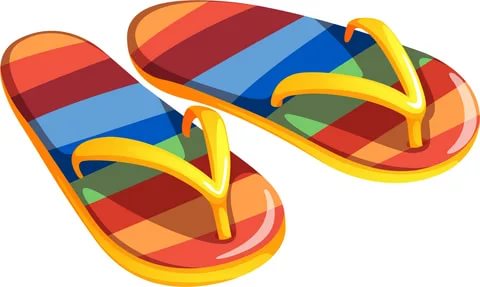 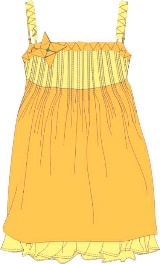 Учащиеся выбирают соответствующие картинки.Логопед: Какую одежду выбрали? (Шапку, варежки, шарф, сапоги, шубу.) Логопед: Выбранную одежду соотнесите со слоговой схемой. А, чтобы задание выполнить правильно, ваша задача определить сколько слогов в слове.Логопед: Вот мы с вами подготовились к выходу на улицу.Зимой часто дует холодный ветер, поднимая над землёй снежинки. Представьте, что вы холодный ветерок. Ваша задача поднять в воздух снежинки, подув правильно в трубочку. Не забывайте, что вдох через нос, а выдох через рот. Щеки не надувать.Учащимся раздаются дыхательные тренажеры. Логопед: Ребята, на снегу всегда можно увидеть разные следы, а какие следы появились у нас после ветерка? (Следы зверей.)Логопед: Как вы думаете, где же они спрятались от холода? (в своих домах.) Ребята, помогите мне рассказать стихотворение, договаривая последние слова. И тогда мы с вами узнаем, кто в каком доме живет. Спит зимой медведь (в берлоге). Лиса устроилась (в норе). Белка спряталась (в дупле).Ежик спит в сухой (траве).В логове лежит (волчица). Под кустом дрожит (зайчишка). На экране появляются соответствующие картинки (животные и их жилища). Ребята, вот мы с вами и вспомнили, как зимуют животные.Логопед: Зайчишка замерз и мы тоже. Предлагаю согреться.Физминутка «Зайчик»Скок-поскок, скок-поскок,Зайка прыгнул на пенёк.Зайке холодно сидеть,Нужно лапочки погреть,Лапки вверх, лапки вниз,На носочках подтянись,Лапки ставим на бочок, На носочках скок-поскок.А затем вприсядку,Чтоб не мёрзли лапки.Логопед: Пока мы выполняли согревали зайчишку, у вас на партах появились конверты. В конвертах разрезные картинки. Ваша задача собрать их работая дружно с соседом по парте.  Вспомните правила работы в паре (Необходимо договариваться, распределить кто, за что отвечает.) Учащиеся составляю картинки по теме «Зимние забавы».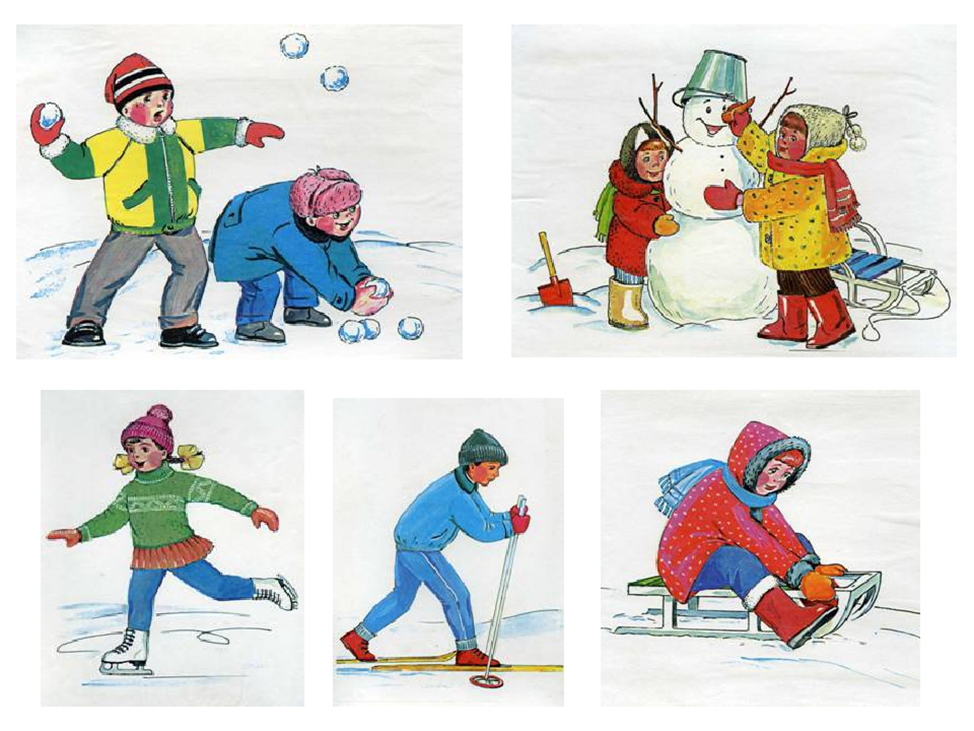 Логопед: Зима морозная пора, но очень много игр, развлечений и забав она приносит людям. Составьте предложения по картинкам, которые вы собрали, о том, во что дети играют зимой. А вы во что любите играть зимой? (Ответы учащихся.)А я очень люблю играть в снежки. И вам предлагаю поиграть. Кидаю вам снежок, а вы называете слово ласково.снег-снежок                   сосулька — сосулечкамороз - морозец             дерево- деревцеветер - ветерок              горка — горочкалёд - ледок                    холод - холодокзима - зимушка             санки – саночкиЛогопед: Ребята, отгадайте загадкуЯ модница на удивленье!Люблю я бусы, блёстки, украшенья.Но на мою, поверьте, великую беду,Наряд мне надевают раз в году. (Ёлка)А почему говоря о зиме, мы вспоминаем елку, зачем её наряжаем? Я перелагаю вам тоже нарядить ёлку. Ваша задача запомнить, как расположены бусы на большой ёлке и в такой же последовательности разместить бусы на своей ёлочке. Работа с камешками марблс.Заключительная часть.Логопед: Вот и подошло к концу наше занятие. О чем мы сегодня говорили? Какие задания вам больше всего понравились? Что не получись выполнить?Выберите смайлик, чтобы оценить своё настроение.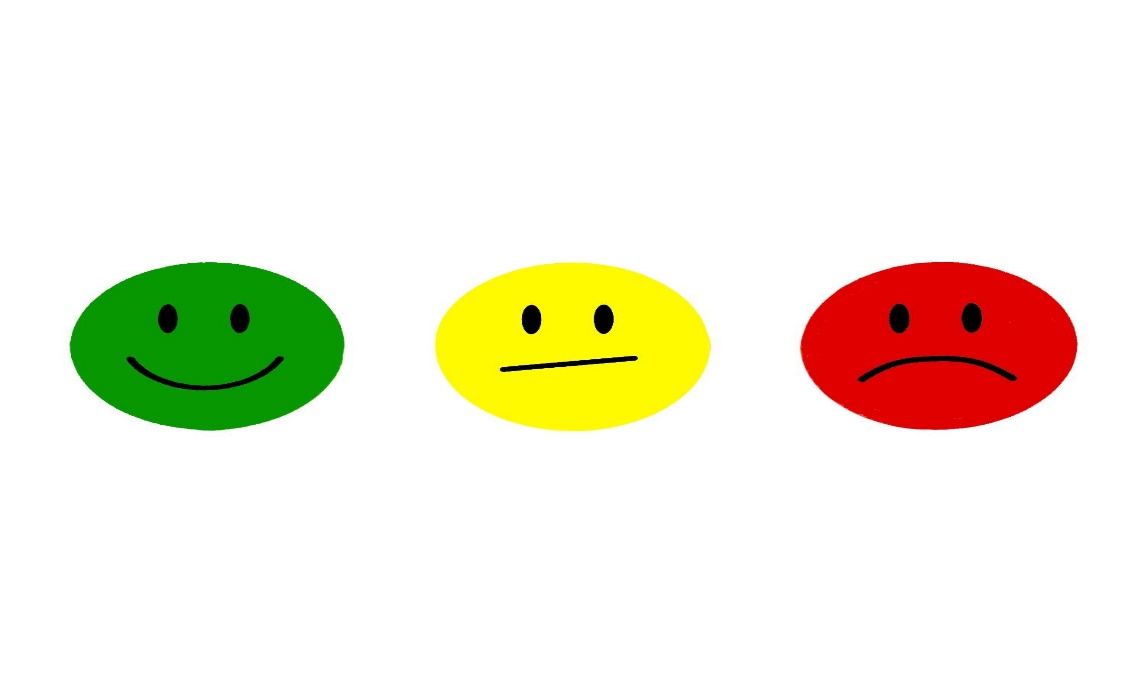 